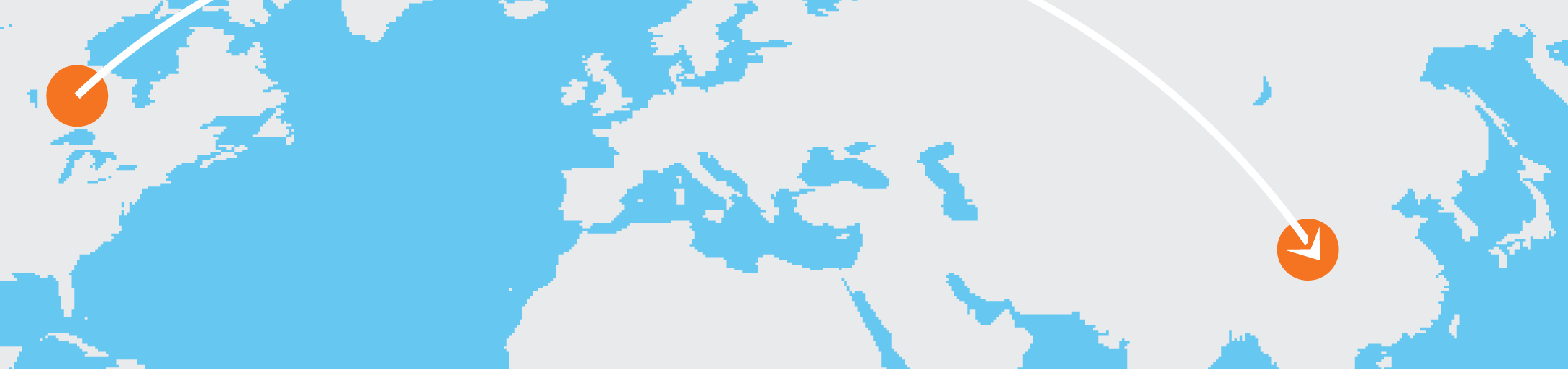 行程規劃工具出發之前：[若要用您自己的文字取代預留位置文字，請選取任一行或段落，然後開始輸入即可。
選取時請勿包含字元左側或右側的空格。][只要點選 [常用] 索引標籤上的 [樣式] 群組，就能得知您在這裡看到的任何文字格式設定。][您要去的地點？][如何到達目的地？][您的護照是否有效？][您需要變壓器、雙語字典、旅遊指南嗎？][在何處住宿？][您需要攜帶哪些物品？][需要事先預訂活動或餐廳嗎？][您暫停收信、報紙，並預約寵物褓姆了嗎？]在旅程中：[您想要看到哪些景點？][您想要在哪裡用餐？][您有 GPS 或該地區的地圖嗎？]